Θέμα: Πρόσκληση εκδήλωσης ενδιαφέροντος ταξιδιωτικών γραφείων για πραγματοποίηση διήμερης σχολικής εκδρομής στη Βέροια- Έδεσσα- Θεσσαλονίκη από 04-04-2019 έως 05-04-2019.	Παρακαλούμε όσα ταξιδιωτικά γραφεία επιθυμούν να εκδηλώσουν ενδιαφέρον και να υποβάλλουν τις προσφορές τους σχετικά  με την εκδρομή (ή μετακίνηση)  του Σχολείου μας.Η προσφορά κατατίθεται κλειστή στο Σχολείο.          Με κάθε προσφορά κατατίθεται από το ταξιδιωτικό γραφείο απαραιτήτως και Υπεύθυνη Δήλωση ότι διαθέτει, βεβαίωση συνδρομής των νομίμων προϋποθέσεων για τη λειτουργία τουριστικού γραφείου,  η  οποία βρίσκεται σε ισχύ. ΠΑΡΑΤΗΡΗΣΗΗ επιτροπή αξιολόγησης πέραν της τιμής, συνεκτιμά την ποιότητα, την αξιοπιστία του ταξιδιωτικού γραφείου και το εύρος των προσφερομένων παροχών σύμφωνα και με το άρθρο. 13, ΦΕΚ 681/Β/6-3-2017, Υπ. Απ. 33120/ΓΔ4.Ενδεικτικό πρόγραμμα σχολικής εκδρομής στην Βέροια-Έδεσσα-Θεσσαλονίκη04-04-2019Αναχώρηση από το σχολείο στις 8.30π.μ.Ξενάγηση στον αρχαιολογικό χώρο της ΒεργίναςΕπίσκεψη στο Μουσείο Βασιλικών ΤάφωνΤο μεσημέρι φαγητό στην πόλη της Βέροιας- Αναχώρηση για την ΈδεσσαΤο απόγευμα άφιξη στην Έδεσσα-επίσκεψη στο Πάρκο των  ΚαταρρακτώνΑναχώρηση για ΘεσσαλονίκηΆφιξη στην Θεσσαλονίκη-Τακτοποίηση στο ξενοδοχείοΈξοδος για φαγητό-Διανυκτέρευση05-04-2019Πρωινό στο ξενοδοχείοΕπίσκεψη στο Ναό του Αγίου ΔημητρίουΓεύμα- Ξενάγηση στο κέντρο της πόληςΕπίσκεψη στο Αρχαιολογικό Μουσείο Επίσκεψη στο Λευκό Πύργο και στην Αψίδα του ΓαλέριουΑναχώρηση για Παλαμά- Στάση στον ΚορινόΆφιξη στις 9.30μ.μ.Το λεωφορείο να είναι διαθέσιμο για την πραγματοποίηση των προγραμματισμένων μετακινήσεων και τυχόν απρόβλεπτων αλλά αναγκαίων που πιθανά  να προκύψουν.Οι προσφορές θα ανοιχτούν τη Τρίτη 05/03/2019 στις 11.30 π.μ., ενώπιον των συνοδών καθηγητών, αντιπροσώπων των μαθητών και του Συλλόγου Γονέων και Κηδεμόνων, όπως προβλέπει ο νόμος.                                                                                    Ο ΔΙΕΥΘΥΝΤΗΣ                                                                                ΤΣΙΑΜΑΛΟΣ   ΠΑΝΤΕΛΗΣ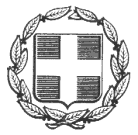 ΕΛΛΗΝΙΚΗ ΔΗΜΟΚΡΑΤΙΑ ΥΠΟΥΡΓΕΙΟ ΠΟΛΙΤΙΣΜΟΥ ΠΑΙΔΕΙΑΣ ΚΑΙ ΘΡΗΣΚΕΥΜΑΤΩΝΠΕΡΙΦΕΡΕΙΑΚΗ Δ/ΝΣΗ Π/ΘΜΙΑΣ & Δ/ΘΜΙΑΣ ΕΚΠ/ΣΗΣ ΘΕΣΣΑΛΙΑΣΔ/ΝΣΗ Δ/ΒΑΘΜΙΑΣ ΕΚΠ/ΣΗΣ ΚΑΡΔΙΤΣΑΣΕΠΑ.Λ ΠΑΛΑΜΑΤΑΧ. Δ/ΝΣΗ:ΟΔ. ΑΝΔΡΟΥΤΣΟΥ 29Τ. Κ. : 43 200  ΠΑΛΑΜΑΣΠΛΗΡ. : ΤΣΙΑΜΑΛΟΣ Π. ΤΗΛΕΦ. : 24440 - 24373FAX : 24440 – 24373http://1epal-palam.kar.sch.gre-mail:1epal-palam@sch.grΠΑΛΑΜΑΣ:Αρ.Πρωτ.:26/02/201946ΕΛΛΗΝΙΚΗ ΔΗΜΟΚΡΑΤΙΑ ΥΠΟΥΡΓΕΙΟ ΠΟΛΙΤΙΣΜΟΥ ΠΑΙΔΕΙΑΣ ΚΑΙ ΘΡΗΣΚΕΥΜΑΤΩΝΠΕΡΙΦΕΡΕΙΑΚΗ Δ/ΝΣΗ Π/ΘΜΙΑΣ & Δ/ΘΜΙΑΣ ΕΚΠ/ΣΗΣ ΘΕΣΣΑΛΙΑΣΔ/ΝΣΗ Δ/ΒΑΘΜΙΑΣ ΕΚΠ/ΣΗΣ ΚΑΡΔΙΤΣΑΣΕΠΑ.Λ ΠΑΛΑΜΑΤΑΧ. Δ/ΝΣΗ:ΟΔ. ΑΝΔΡΟΥΤΣΟΥ 29Τ. Κ. : 43 200  ΠΑΛΑΜΑΣΠΛΗΡ. : ΤΣΙΑΜΑΛΟΣ Π. ΤΗΛΕΦ. : 24440 - 24373FAX : 24440 – 24373http://1epal-palam.kar.sch.gre-mail:1epal-palam@sch.grΕΛΛΗΝΙΚΗ ΔΗΜΟΚΡΑΤΙΑ ΥΠΟΥΡΓΕΙΟ ΠΟΛΙΤΙΣΜΟΥ ΠΑΙΔΕΙΑΣ ΚΑΙ ΘΡΗΣΚΕΥΜΑΤΩΝΠΕΡΙΦΕΡΕΙΑΚΗ Δ/ΝΣΗ Π/ΘΜΙΑΣ & Δ/ΘΜΙΑΣ ΕΚΠ/ΣΗΣ ΘΕΣΣΑΛΙΑΣΔ/ΝΣΗ Δ/ΒΑΘΜΙΑΣ ΕΚΠ/ΣΗΣ ΚΑΡΔΙΤΣΑΣΕΠΑ.Λ ΠΑΛΑΜΑΤΑΧ. Δ/ΝΣΗ:ΟΔ. ΑΝΔΡΟΥΤΣΟΥ 29Τ. Κ. : 43 200  ΠΑΛΑΜΑΣΠΛΗΡ. : ΤΣΙΑΜΑΛΟΣ Π. ΤΗΛΕΦ. : 24440 - 24373FAX : 24440 – 24373http://1epal-palam.kar.sch.gre-mail:1epal-palam@sch.grΠΡΟΣ: ΤΟΥΡΙΣΤΙΚΑ ΓΡΑΦΕΙΑ  ΚΟΙΝ. Δ/ΝΣΗ Δ/ΘΜΙΑΣ ΕΚΠ/ΣΗΣ ΚΑΡΔΙΤΣΑΣΠΡΟΣ: ΤΟΥΡΙΣΤΙΚΑ ΓΡΑΦΕΙΑ  ΚΟΙΝ. Δ/ΝΣΗ Δ/ΘΜΙΑΣ ΕΚΠ/ΣΗΣ ΚΑΡΔΙΤΣΑΣ1ΣΧΟΛΕΙΟ1Ο ΕΠΑΛ ΠΑΛΑΜΑ2ΠΡΟΟΡΙΣΜΟΣ/ΟΙ  -  ΗΜΕΡΟΜΗΝΙΑ ΑΝΑΧΩΡΗΣΗΣ ΚΑΙ ΕΠΙΣΤΡΟΦΉΣΒέροια-Έδεσσα-Θεσσαλονίκη ΗΜ. ΑΝΑΧ. 04-04-2019     ΗΜ. ΕΠ. 05-04-20193ΠΡΟΒΛΕΠΟΜΕΝΟΣ ΑΡΙΘΜ. ΣΥΜΜΕΤΕΧΟΝΤΩΝ (μαθητές / καθηγητές)19 ΜΑΘΗΤΕΣ (12 ΑΓΟΡΙΑ ΚΑΙ 7 ΚΟΡΙΤΣΙΑ) – 3 ΚΑΘΗΓΗΤΕΣ4ΜΕΤΑΦΟΡΙΚΟ/Α ΜΕΣΟ/Α – ΠΡΟΣΘΕΤΕΣ ΠΡΟΔΙΑΓΡΑΦΕΣΣΥΓΧΡΟΝΟ ΤΟΥΡΙΣΤΙΚΟ ΛΕΩΦΟΡΕΙΟΜΕΧΡΙ 10 ΕΤΩΝ, ΠΟΥ ΠΛΗΡΟΙ ΤΙΣ ΠΡΟΔΙΑΓΡΑΦΕΣ ΑΣΦΑΛΟΥΣ ΜΕΤΑΚΙΝΗΣΗΣ ΒΑΣΕΙ ΤΗΣ ΚΕΙΜΕΝΗΣ ΝΟΜΟΘΕΣΙΑΣ Το λεωφορείο θα πρέπει να είναι διαθέσιμο για όλες τις μετακινήσεις, σύμφωνα με το πρόγραμμα.5ΚΑΤΗΓΟΡΙΑ ΚΑΤΑΛΥΜΑΤΟΣ- ΠΡΟΣΘΕΤΕΣ ΠΡΟΔΙΑΓΡΑΦΕΣ (μονόκλινα/δίκλινα/τρίκλινα-πρωινό ή ημιδιατροφή)ΞΕΝΟΔΟΧΕΙΟ 3ή 4 ΑΣΤΕΡΩΝ ΣΤΗΝ ΘΕΣΣΑΛΟΝΙΚΗ ΜΕ ΠΡΩΙΝΟ ΤΕΤΡΑΚΛΙΝΑ- ΤΡΙΚΛΙΝΑ ΚΑΙ 1 ΔΙΚΛΙΝΟ ΓΙΑ ΤΟΥΣ ΜΑΘΗΤΕΣ, 3 ΜΟΝΟΚΛΙΝΑ ΓΙΑ ΤΟΥΣ ΣΥΝΟΔΟΥΣ,ΟΛΑ ΣΤΟΝ ΙΔΙΟ ΟΡΟΦΟΟΙ ΚΟΙΝΟΧΡΗΣΤΟΙ ΧΩΡΟΙ ΝΑ ΔΙΑΘΕΤΟΥΝ INTERNET ΚΑΙ ΝΑ ΕΙΝΑΙ ΣΤΗΝ ΔΙΑΘΕΣΗ ΤΩΝ ΜΑΘΗΤΩΝΥΠΕΥΘΥΝΗ ΔΗΛΩΣΗ ΟΤΙ ΤΟ ΞΕΝΟΔΟΧΕΙΟ ΔΙΑΘΕΤΕΙ ΝΟΜΙΜΗ ΑΔΕΙΑ ΛΕΙΤΟΥΡΓΙΑΣ ΚΑΙ ΟΤΙ ΠΛΗΡΟΥΝΤΑΙ ΟΛΟΙ ΟΙ ΟΡΟΙ ΑΣΦΑΛΕΙΑΣ ΚΑΙ ΥΓΙΕΙΝΗΣ6ΛΟΙΠΕΣ ΥΠΗΡΕΣΙΕΣ (πρόγραμμα,  παρακολούθηση εκδηλώσεων, επίσκεψη χώρων, γεύματα, κτλ.)ΟΠΩΣ ΑΝΑΦΕΡΟΝΤΑΙ ΣΤΟ ΠΡΟΓΡΑΜΜΑ7ΥΠΟΧΡΕΩΤΙΚΗ ΑΣΦΑΛΙΣΗ ΕΥΘΥΝΗΣ ΔΙΟΡΓΑΝΩΤΗ (μόνο εάν πρόκειται για πολυήμερη εκδρομή)ΝΑΙ (σύμφωνα με την κείμενα νομοθεσία)8ΠΡΟΣΘΕΤΗ ΠΡΟΑΙΡΕΤΙΚΗ ΑΣΦΑΛΙΣΗ ΚΑΛΥΨΗΣ ΕΞΟΔΩΝ ΣΕ ΠΕΡΙΠΤΩΣΗ ΑΤΥΧΗΜΑΤΟΣ Η΄ ΑΣΘΕΝΕΙΑΣ* ΝΑΙ (για κάθε μαθητή και καθηγητή χωριστά)9ΤΕΛΙΚΗ ΣΥΝΟΛΙΚΗ ΤΙΜΗ ΟΡΓΑΝΩΜΕΝΟΥ ΤΑΞΙΔΙΟΥ (συμπερ. ΦΠΑ)ΝΑΙ10ΕΠΙΒΑΡΥΝΣΗ ΑΝΑ ΜΑΘΗΤΗ (συμπερ. ΦΠΑ)ΝΑΙ11ΚΑΤΑΛΗΚΤΙΚΗ ΗΜΕΡΟΜΗΝΙΑ ΚΑΙ ΩΡΑ  ΥΠΟΒΟΛΗΣ ΠΡΟΣΦΟΡΑΣΤρίτη, 05/03/2019, ώρα 11.00π.μ.12ΗΜΕΡΟΜΗΝΙΑ ΚΑΙ ΩΡΑ ΑΝΟΙΓΜΑΤΟΣ ΠΡΟΣΦΟΡΩΝΤρίτη, 05/03/2019,ώρα 11.30π.μ.